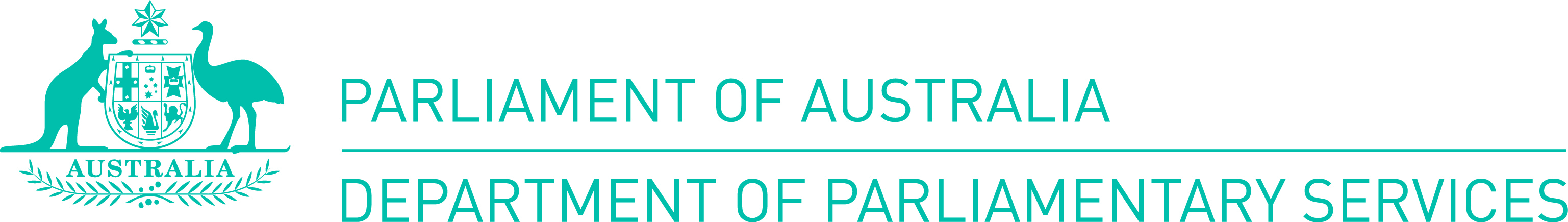 Contact informationServiceNameAddressPhoneemaile.g.HVACElectrical